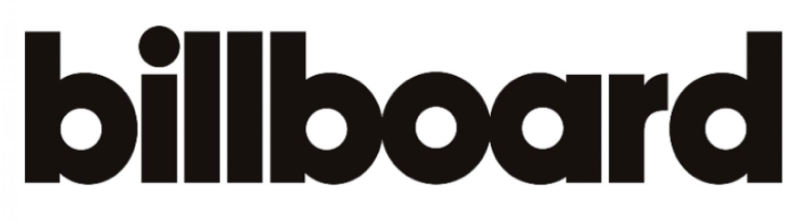 July 25, 2020 Issue 11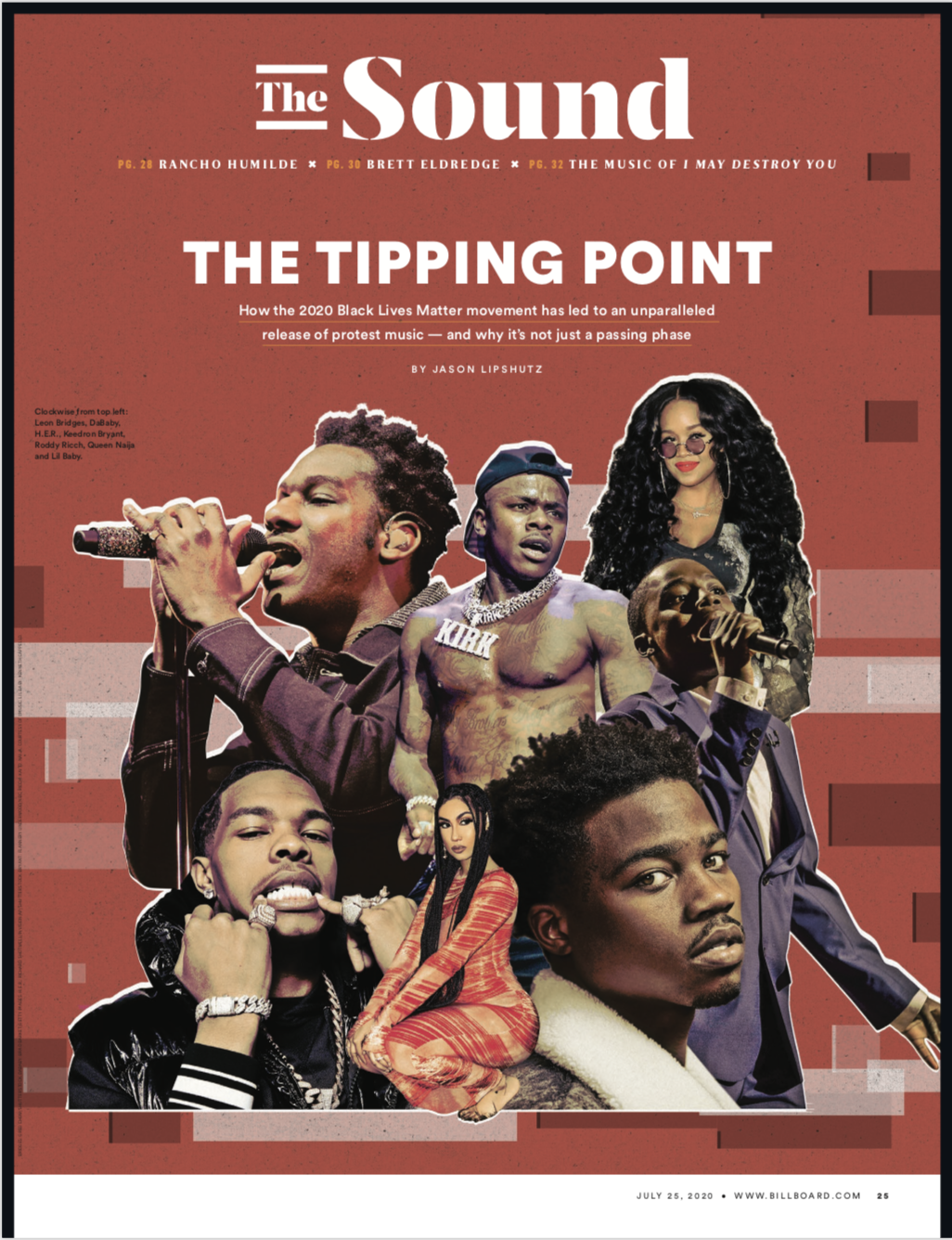 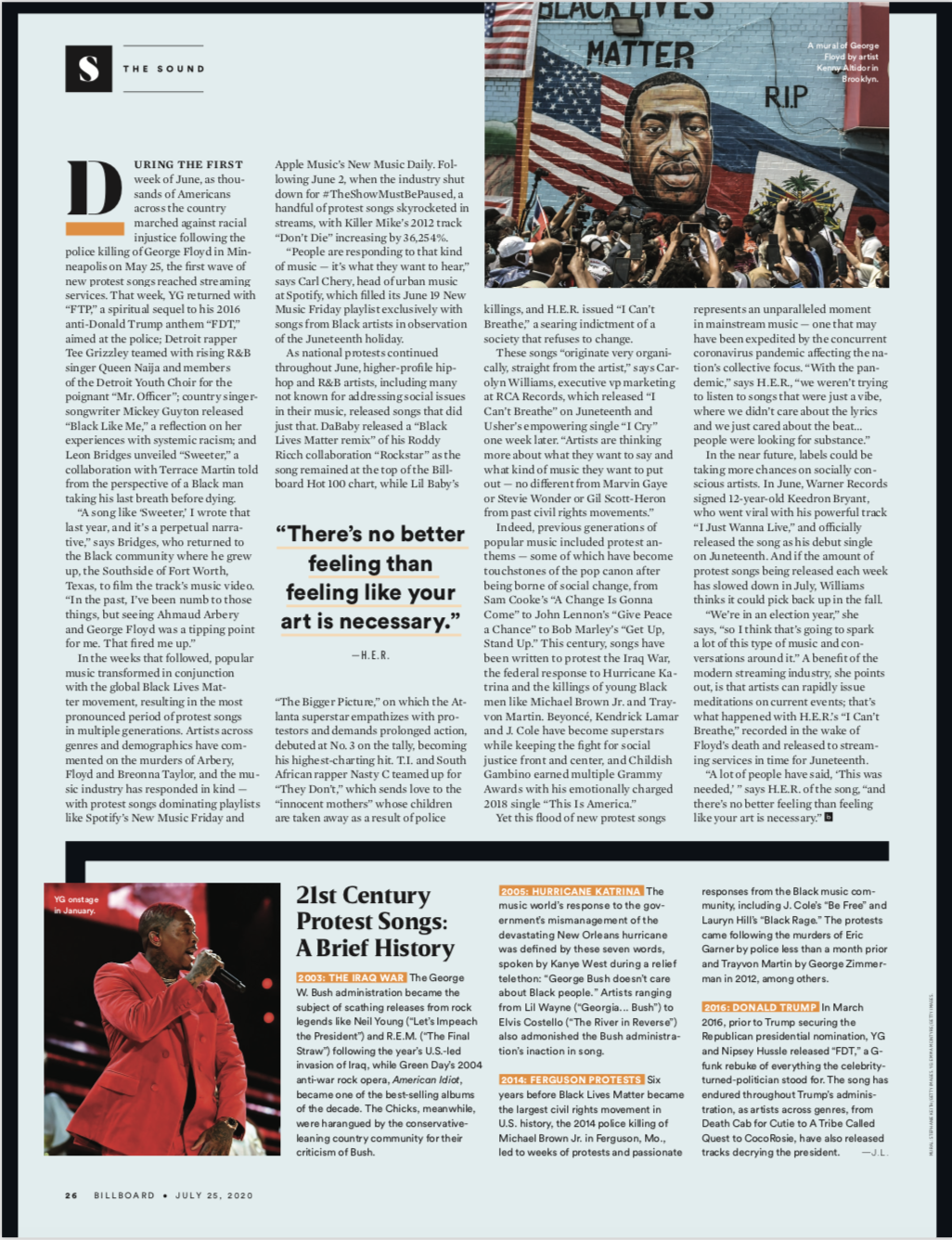 